تشكيل لجان تأهيلي الدكتوراه  للعام الجامعي 2015/2016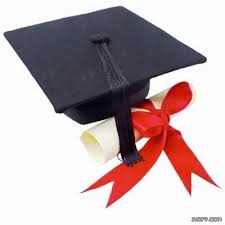 توصى لجنة الدراسات العليا بالموافقة على تشكيل لجان تأهيلي الدكتوراه  للعام الجامعي 2015/2016للأقسام العلمية سابقة الذكر بناء على ما ورد من الأقسام العلمية على النحو المبين في الجدول التالي والعرض على مجلس الكلية.ترشيح الأستاذ الدكتور/ حنان حسنى لجائزة التفوق " مجال العلوم الإجتماعية "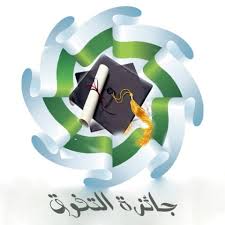 توصى لجنة الدراسات العليا بالموافقة على ترشيح الأستاذ الدكتور/ حنان حسنى يشار أستاذ الملابس والنسيج بقسم الاقتصاد المنزلي بالكلية ووكيل الكلية لشئون التعليم والطلاب لجائزة التفوق " مجال العلوم الاجتماعية "ترشيح الأستاذ الدكتور/ مختار محمد لجائزة التفوق " في مجال الفنون "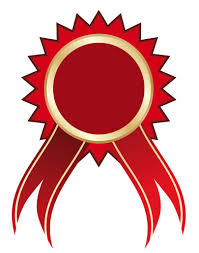   توصى لجنة الدراسات العليا بالموافقة على ترشيح السيد الدكتور/ مختار محمد كمال النادي . أستاذ النحت المساعد بالقسم لجائزة التفوق في مجال الفنون للعام الجامعي 2015/2016مكافأة النشر العلمي للدكتوره / منى إبراهيم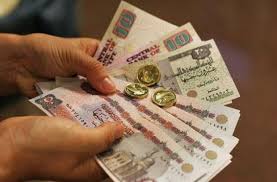   توصى لجنة الدراسات العليا بالموافقة على صرف مكافأة النشر العلمي عن البحث المشترك والذي تم نشره بمجلة الاقتصاد المنزلي جامعة المنوفية للدكتوره / منى إبراهيم محمد على الأستاذ المساعد بالقسمتسجيل عدد ( 3) بحث مشترك للدكتوره / منى إبراهيم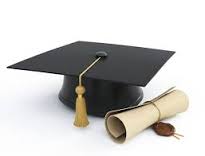 توصى لجنة الدراسات العليا بالموافقة على تسجيل عدد ( 3) بحث مشترك للدكتوره / منى إبراهيم محمد علىتسجيل عدد ( 3) بحث فردى للدكتور / ياسر السيد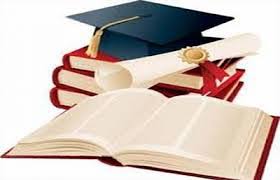 توصى لجنة الدراسات العليا بالموافقة على تسجيل عدد ( 3) بحث فردى للدكتور / ياسر السيداسماعيلتسجيل عدد ( 3) بحث فردى للدكتور / باسم كامل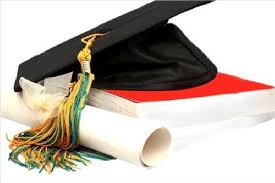 توصى لجنة الدراسات العليا بالموافقة على تسجيل عدد ( 3) بحث فردى للدكتور / باسم كامل البكرىتسجيل عدد ( 5) بحث فردى للدكتوره / سحر عبدالمنعم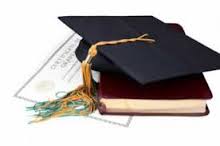 توصى لجنة الدراسات العليا بالموافقة على تسجيل عدد ( 5) بحث فردى للدكتوره / سحر عبدالمنعم حنفىمالقسم العلمي تشكيل لجنة تأهيلي الدكتوراه تاريخ موافقة مجلس القسم 1الاقتصاد المنزلي " إدارة منزل "أ.د/ يحى عبدالمنعم عبدالهادى      -  أ.م.د/ سعيد مناع جاد الرب      - د/ زينب صلاح يوسف 1/11/20151الاقتصاد المنزلي " التغذية وعلوم الأطعمة  " أ.د/ على بدولى رصاص      -   أ.م. د/ سعيد مناع جادالرب     - أ.م. د/ منى ابراهيم محمد       1/11/20152الإعلام التربوي أ.د/ أمانى عبدالمقصود عبدالوهاب -أ.د/ مصطفى مصطفى حشيش - أ.م.د/ هناء السيد محمد 1/11/20153تكنولوجيا التعليم والحاسب الآلي أ.م. د/ محمد زيدان عبدالحميد -أ.م. د/ عبدالقادر عبدالمنعم صالح  - أ.م.د/ أحمد مصطفى كامل 2/11/20154العلوم التربوية والنفسية أ.د/ مجدى محمد الدسوقى -أ.د/ أ.د/ أمانى عبدالمقصود عبدالوهاب-أ.م.د/ إيمان حمدى عمار2/11/2015